嘉義縣更寮國小環境教育教案設計環境教育學習單        姓名：__________________親愛的小朋友，你覺得雨撲滿中的雨水可以 做什麼用途呢？請寫出五樣和老師分享親愛的小朋友，在家中除了水撲滿的裝置，我們還可以使用哪些省水措施呢？                                                    3. 親愛的小朋友，請為自己的家設計一個水撲滿喔﹗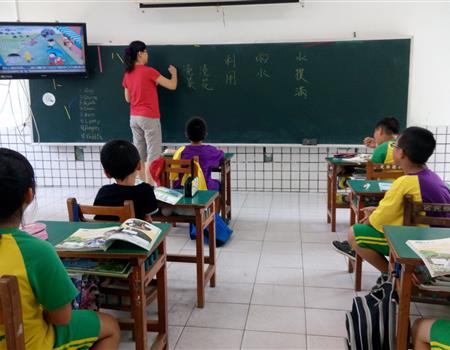 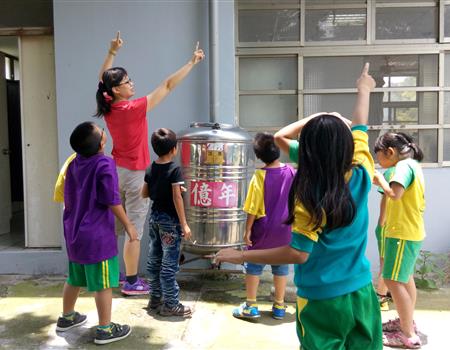 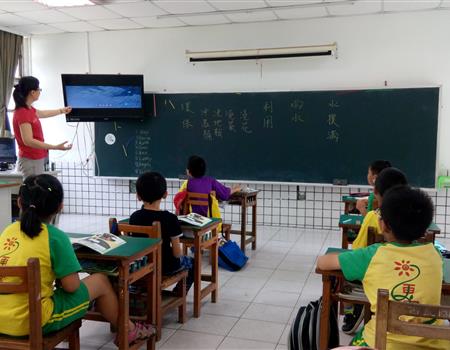 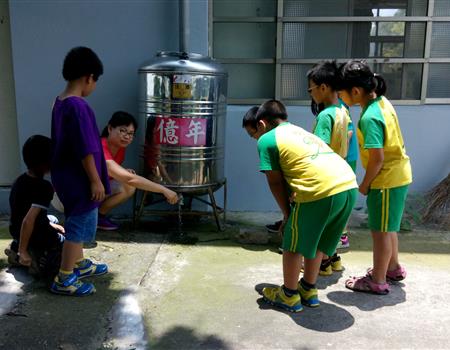 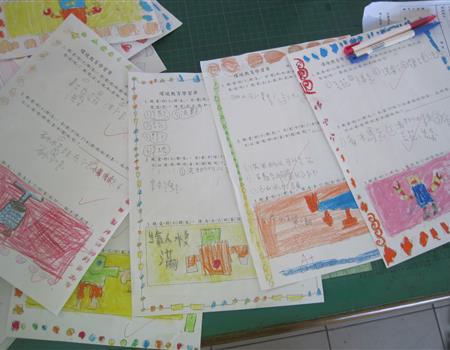 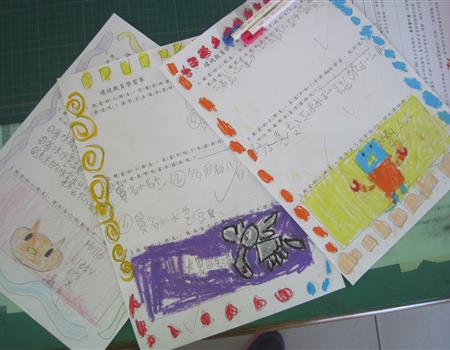 教案名稱水撲滿的認識與應用學習人數8人教案進行時間40分鐘教案進行年級二年級融入課程生活、綜合生活、綜合生活、綜合教學目標能了解水的循環，認識雨撲滿。分享水資源回收再利用之實例。能了解水的循環，認識雨撲滿。分享水資源回收再利用之實例。能了解水的循環，認識雨撲滿。分享水資源回收再利用之實例。課程進行流程影片教學---水循環概念之建立雨水的價值、水資源回收之重要性珍惜水資源、認識雨水回收設施。影片教學---水循環概念之建立雨水的價值、水資源回收之重要性珍惜水資源、認識雨水回收設施。影片教學---水循環概念之建立雨水的價值、水資源回收之重要性珍惜水資源、認識雨水回收設施。教案進行使用材料與工具網路資源、自編學習單。網路資源、自編學習單。網路資源、自編學習單。行為目標教 學 活 動時間分配效 果評 量一、能仔細觀看「水的循環」，進而認識水。二、知道水資源的重要性。三、認識水撲滿的用途、珍惜水資源並能分享水資源回收再利用的創意點子。一、水的循環1. 地質雲網(www.GeologyCloud.tw)提供地質教育短片。https://www.youtube.com/watch?v=iO83YocfjC4 二、珍惜水資源https://www.youtube.com/watch?v=7__H7ea1nMc1.了解水的重要性。2.了解台灣用水的狀況。3.截留雨水的用途。三、認識雨水回收設施1. 透過網路資訊瞭解「雨水回收設施」。https://www.youtube.com/watch?v=xGRG71hBBJY2. 介紹學校「雨撲滿」的設施。3.完成學習單。5’1520聽講態度評量參與態度評量問答評量參與態度評量問答評量學習單評量